"Шаг за шагом: Как научить малыша пользоваться ложкой"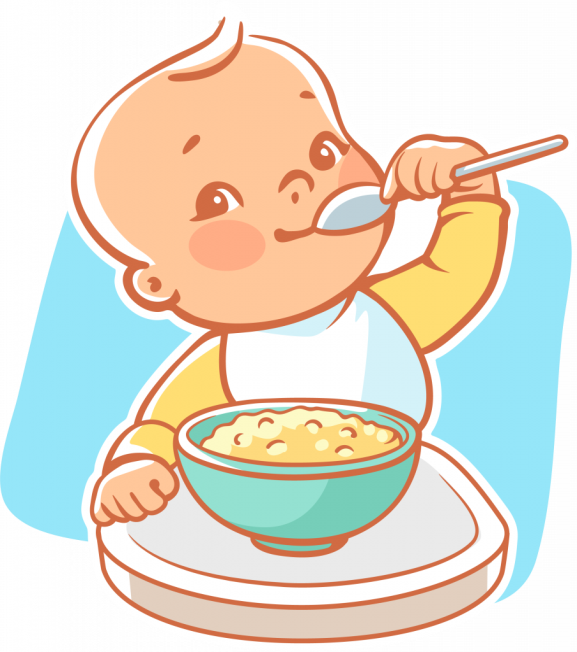 Научить малыша пользоваться ложкой - это важный этап в его развитии и независимости. Этот навык помогает развивать моторику, координацию и способности к самообслуживанию. Как  же помочь  малышу  обрести этот важный навык?1. Возраст для начала обучения: Обычно, дети начинают интересоваться использованием ложки в возрасте около 12 месяцев, когда они уже могут сидеть в стульчике для кормления и держать предметы в руках. Однако, каждый ребенок индивидуален, и некоторые могут быть готовы раньше или позже.2. Подготовьте правильную посуду:Подготовьте специальные детские ложки, которые удобно держать в руке. Они часто имеют мягкие силиконовые наконечники, что делает их безопасными для маленьких рук и десен.3. Первые шаги: дайте ему возможность попробовать.Подайте малышу небольшое количество пюре, йогурта или другой мягкой пищи на ложку и предложите ему попробовать самостоятельно. Возможно, это будет беспорядочно в начале, но это нормально. Ребенок должен освоить процесс.4. Помогайте, но не переусердствуйте:Помогайте малышу держать ложку и направлять ее ко рту, но не перекладывайте всю работу на себя. Разрешите ему экспериментировать и делать ошибки. Это часть процесса обучения.5. Создайте позитивную атмосферу:Сделайте процесс веселым и приятным. Похваливайте малыша за его старания, даже если это только первые шаги к использованию ложки. Поощрение помогает укрепить мотивацию.6. Развивайте навык постепенно:Научитесь распознавать, когда малыш устает или теряет интерес. Не заставляйте его продолжать, если он не готов. Постепенно увеличивайте время, в течение которого он пользуется ложкой, по мере его улучшения навыков.7. Моделируйте правильное поведение:Дети часто учатся, наблюдая за взрослыми. Поэтому давайте им хороший пример, едя сами с ложкой. Расскажите им, как правильно использовать ложку.8. Поддерживайте независимость:Со временем, дайте ребенку больше свободы и независимости при еде. Это поможет ему развивать самостоятельность и уверенность.Научить малыша пользоваться ложкой – это процесс, требующий терпения и поддержки. Помните, что каждый ребенок развивается по-своему, и важно уважать его темп и возможности. В конечном итоге, усилия, вложенные в обучение этому навыку, помогут вашему малышу стать более независимым и умелым в плане самообслуживания.